目	录第一部分 单位概况一、主要职能二、单位机构设置及预算单位构成情况三、2023年度单位主要工作任务及目标第二部分 2023年度单位预算表一、收支总表二、收入总表三、支出总表四、财政拨款收支总表五、财政拨款支出表（功能科目）六、财政拨款基本支出表（经济科目）七、一般公共预算支出表八、一般公共预算基本支出表九、一般公共预算“三公”经费、会议费、培训费支出表十、政府性基金预算支出表十一、国有资本经营预算支出预算表十二、一般公共预算机关运行经费支出预算表十三、政府采购支出表第三部分 2023年度单位预算情况说明第四部分 名词解释第一部分 单位概况一、主要职能一是服务地方经济社会发展，服务地方“非遗”传承人培养，为地方培养高素质的中等文化艺术人才；二是承接地方各项重大接待交流演出，传承展示辐射扬州文化；三是发挥艺术教育资源优势，承担社会艺术培训职能。二、单位机构设置及预算单位构成情况根据单位职责分工，本单位内设机构包括：办公室、督导室、教务处、学生处、后勤处、计财处、招生就业办公室、教研室、创培部、戏曲科、舞蹈科、音乐科、美术科、基础教学科。本单位无下属单位。三、2023年度单位主要工作任务及目标1.以学习贯彻落实党的二十大精神为中心，全面加强学校思想政治建设，落实意识形态责任制，对全体教职工进一步加强师德师风教育。2.全面加强教育教学全过程管理，重点强化以扬剧研究所委培项目为代表的戏曲非遗项目传承人的培养，不断提高教学质量，力争在2023年江苏省职业院校技能大赛中再创佳绩，全面完成扬州市教育局下达给学校的金牌指标。同时积极争取承办2024年江苏省职业院校技能大赛艺术表演类项目的比赛。3.紧紧围绕三全育人理念，努力践行“勤身苦志”校训，积极开展育人活动，拓展育人阵地，不断提升育人品质。4．进一步加强教师队伍建设，积极争取上级部门支持，想方设法进一步优化人才引进方式，吸引有经验和专业强的人才加入教师队伍。5.进一步加强招生宣传工作，全面完成2023年度招生指标，力争招收到更多的优质生源。6.改善校园基础设施建设中的薄弱环节，完成学校图书馆、录播室和智慧校园平台建设工作。7.积极投入文化惠民工作，为学生提供更多的舞台实践机会，力争创作编排1个水乡系列题材舞蹈作品，积极参加省莲花杯和全国桃李杯舞蹈展演活动。8.严格按政策要求做好校园疫情防控和安全工作，继续创建安全文明校园。第二部分2023年度扬州文化艺术学校单位预算表注：本单位无政府性基金预算，也没有使用政府性基金安排的支出，故本表无数据。注：本单位无国有资本经营预算支出，故本表无数据。注：1.“机关运行经费”指行政单位（含参照公务员法管理的事业单位）使用一般公共预算安排的基本支出中的日常公用经费支出，包括办公及印刷费、邮电费、差旅费、会议费、福利费、日常维修费、专用材料及一般设备购置费、办公用房水电费、办公用房取暖费、办公用房物业管理费、公务用车运行维护费及其他费用等。2.本单位无一般公共预算机关运行经费支出，故本表无数据。第三部分 2023年度单位预算情况说明一、收支预算总体情况说明扬州文化艺术学校2023年度收入、支出预算总计2,587.48万元，与上年相比收、支预算总计各增加2.23万元，增长0.09%。其中：（一）收入预算总计2,587.48万元。包括：1．本年收入合计2,587.48万元。（1）一般公共预算拨款收入2,587.48万元，与上年相比增加2.23万元，增长0.09%。主要原因是增加了人员经费。（2）政府性基金预算拨款收入0万元，与上年预算数相同。（3）国有资本经营预算拨款收入0万元，与上年预算数相同。（4）财政专户管理资金收入0万元，与上年预算数相同。（5）事业收入0万元，与上年预算数相同。（6）事业单位经营收入0万元，与上年预算数相同。（7）上级补助收入0万元，与上年预算数相同。（8）附属单位上缴收入0万元，与上年预算数相同。（9）其他收入0万元，与上年预算数相同。2．上年结转结余为0万元。与上年预算数相同。（二）支出预算总计2,587.48万元。包括：1．本年支出合计2,587.48万元。（1）教育支出（类）支出2,065.28万元，主要用于人员经费支出、日常公用支出及项目支出。与上年相比减少106.37万元，减少4.9%。主要原因是在职人员养老保险及职业年金2023年调至社会保障和就业支出。（2）社会保障和就业支出（类）支出127.58万元，主要用于在职人员养老保险及职业年金。与上年相比增加127.58万元（去年预算数为0万元，无法计算增减比率）。主要原因是在职人员养老保险及职业年金2023年调至社会保障和就业支出。（3）住房保障支出（类）支出394.62万元，主要用于在职和退休人员提租补贴、住房补贴和公积金支出。与上年相比减少18.98万元，减少4.59%。主要原因是在职人员减少。2．年终结转结余为0万元。二、收入预算情况说明扬州文化艺术学校2023年收入预算合计2,587.48万元，包括本年收入2,587.48万元，上年结转结余0万元。其中：本年一般公共预算收入2,587.48万元，占100%；本年政府性基金预算收入0万元，占0%；本年国有资本经营预算收入0万元，占0%；本年财政专户管理资金0万元，占0%；本年事业收入0万元，占0%；本年事业单位经营收入0万元，占0%；本年上级补助收入0万元，占0%；本年附属单位上缴收入0万元，占0%；本年其他收入0万元，占0%；上年结转结余的一般公共预算收入0万元，占0%；上年结转结余的政府性基金预算收入0万元，占0%；上年结转结余的国有资本经营预算收入0万元，占0%；上年结转结余的财政专户管理资金0万元，占0%；上年结转结余的单位资金0万元，占0%。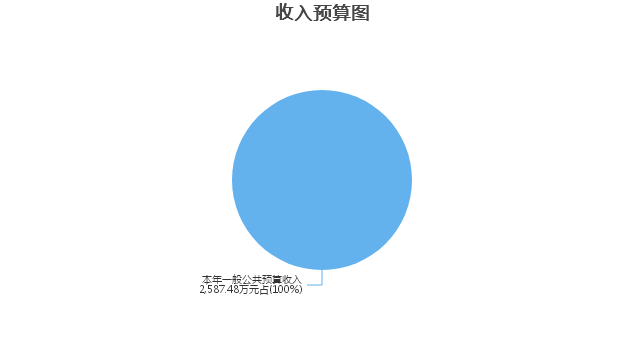 三、支出预算情况说明扬州文化艺术学校2023年支出预算合计2,587.48万元，其中：基本支出2,114.04万元，占81.7%；项目支出473.44万元，占18.3%；事业单位经营支出0万元，占0%；上缴上级支出0万元，占0%；对附属单位补助支出0万元，占0%。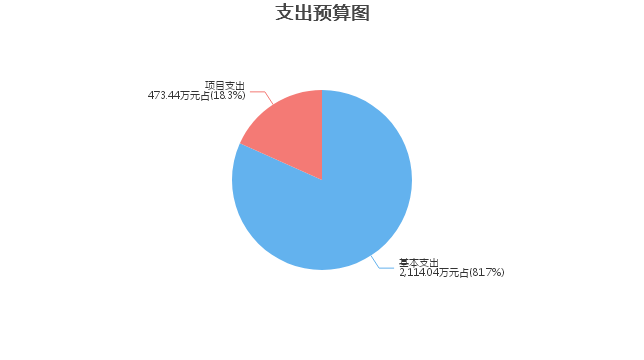 四、财政拨款收支预算总体情况说明扬州文化艺术学校2023年度财政拨款收、支总预算2,587.48万元。与上年相比，财政拨款收、支总计各增加2.23万元，增长0.09%。主要原因是增加了人员经费。五、财政拨款支出预算情况说明扬州文化艺术学校2023年财政拨款预算支出2,587.48万元，占本年支出合计的100%。与上年相比，财政拨款支出增加2.23万元，增长0.09%。主要原因是增加了人员经费。其中：（一）教育支出（类）1.职业教育（款）中等职业教育（项）支出2,059.78万元，与上年相比减少106.37万元，减少4.91%。主要原因是在职人员养老保险及职业年金2023年调至社会保障和就业支出。2.进修及培训（款）培训支出（项）支出5.5万元，与上年预算数相同。（二）社会保障和就业支出（类）1.行政事业单位养老支出（款）机关事业单位基本养老保险缴费支出（项）支出85.05万元，与上年相比增加85.05万元（去年预算数为0万元，无法计算增减比率）。主要原因是在职人员养老保险2023年调至社会保障和就业支出。2.行政事业单位养老支出（款）机关事业单位职业年金缴费支出（项）支出42.53万元，与上年相比增加42.53万元（去年预算数为0万元，无法计算增减比率）。主要原因是在职人员职业年金2023年调至社会保障和就业支出。（三）住房保障支出（类）1.住房改革支出（款）住房公积金（项）支出113.64万元，与上年相比减少7.06万元，减少5.85%。主要原因是在职人员减少。2.住房改革支出（款）提租补贴（项）支出95.22万元，与上年相比减少10.38万元，减少9.83%。主要原因是在职人员减少。3.住房改革支出（款）购房补贴（项）支出185.76万元，与上年相比减少1.54万元，减少0.82%。主要原因是在职人员减少。六、财政拨款基本支出预算情况说明扬州文化艺术学校2023年度财政拨款基本支出预算2,114.04万元，其中：（一）人员经费1,919.2万元。主要包括：基本工资、津贴补贴、绩效工资、机关事业单位基本养老保险缴费、职业年金缴费、职工基本医疗保险缴费、其他社会保障缴费、住房公积金、其他工资福利支出、劳务费、退休费、生活补助、助学金、奖励金、其他对个人和家庭的补助。（二）公用经费194.84万元。主要包括：办公费、咨询费、邮电费、差旅费、维修（护）费、会议费、培训费、公务接待费、劳务费、委托业务费、工会经费、福利费、其他商品和服务支出。七、一般公共预算支出预算情况说明扬州文化艺术学校2023年一般公共预算财政拨款支出预算2,587.48万元，与上年相比增加2.23万元，增长0.09%。主要原因是增加了人员经费。八、一般公共预算基本支出预算情况说明扬州文化艺术学校2023年度一般公共预算财政拨款基本支出预算2,114.04万元，其中：（一）人员经费1,919.2万元。主要包括：基本工资、津贴补贴、绩效工资、机关事业单位基本养老保险缴费、职业年金缴费、职工基本医疗保险缴费、其他社会保障缴费、住房公积金、其他工资福利支出、劳务费、退休费、生活补助、助学金、奖励金、其他对个人和家庭的补助。（二）公用经费194.84万元。主要包括：办公费、咨询费、邮电费、差旅费、维修（护）费、会议费、培训费、公务接待费、劳务费、委托业务费、工会经费、福利费、其他商品和服务支出。九、一般公共预算“三公”经费、会议费、培训费支出预算情况说明扬州文化艺术学校2023年度一般公共预算拨款安排的“三公”经费预算支出中，因公出国（境）费支出0万元，占“三公”经费的0%；公务用车购置及运行维护费支出4.5万元，占“三公”经费的36%；公务接待费支出8万元，占“三公”经费的64%。具体情况如下：1．因公出国（境）费预算支出0万元，与上年预算数相同。2．公务用车购置及运行维护费预算支出4.5万元。其中：（1）公务用车购置预算支出0万元，与上年预算数相同。（2）公务用车运行维护费预算支出4.5万元，与上年预算数相同。3．公务接待费预算支出8万元，与上年预算数相同。扬州文化艺术学校2023年度一般公共预算拨款安排的会议费预算支出3万元，比上年预算减少2万元，主要原因是2023年拟召开会议减少。扬州文化艺术学校2023年度一般公共预算拨款安排的培训费预算支出5.5万元，与上年预算数相同。十、政府性基金预算支出预算情况说明扬州文化艺术学校2023年政府性基金支出预算支出0万元。与上年预算数相同。十一、国有资本经营预算支出预算情况说明扬州文化艺术学校2023年国有资本经营预算支出0万元。与上年预算数相同。十二、一般公共预算机关运行经费支出预算情况说明2023年本单位一般公共预算机关运行经费预算支出0万元。与上年预算数相同。十三、政府采购支出预算情况说明2023年度政府采购支出预算总额196万元，其中：拟采购货物支出0万元、拟采购工程支出0万元、拟采购服务支出196万元。十四、国有资产占用情况说明本单位共有车辆2辆，其中，副部（省）级及以上领导用车0辆、主要领导干部用车0辆、机要通信用车0辆、应急保障用车0辆、执法执勤用车0辆、特种专业技术用车0辆、离退休干部用车0辆，其他用车2辆；单价50万元（含）以上的通用设备0台（套），单价100万元（含）以上的专用设备0台（套）。十五、预算绩效目标设置情况说明2023年度，本单位整体支出纳入绩效目标管理，涉及财政性资金2,587.48万元；本单位共6（1）个项目纳入绩效目标管理，涉及财政性资金合计473.44（295.94）万元，占财政性资金(基本支出除外)总额的比例为100%。第四部分 名词解释一、财政拨款：单位从同级财政部门取得的各类财政拨款，包括一般公共预算拨款、政府性基金预算拨款、国有资本经营预算拨款。二、财政专户管理资金：缴入财政专户、实行专项管理的高中以上学费、住宿费、高校委托培养费、函大、电大、夜大及短训班培训费等教育收费。三、单位资金：除财政拨款收入和财政专户管理资金以外的收入，包括事业收入（不含教育收费）、上级补助收入、附属单位上缴收入、事业单位经营收入及其他收入（包含债务收入、投资收益等）。四、基本支出：指为保障机构正常运转、完成工作任务而发生的人员支出和公用支出。五、项目支出：指在基本支出之外为完成特定工作任务和事业发展目标所发生的支出。六、“三公”经费：指部门用一般公共预算财政拨款安排的因公出国（境）费、公务用车购置及运行维护费和公务接待费。其中，因公出国（境）费反映单位公务出国（境）的住宿费、旅费、伙食补助费、杂费、培训费等支出；公务用车购置及运行维护费反映单位公务用车购置费、燃料费、维修费、过路过桥费、保险费、安全奖励费用等支出；公务接待费反映单位按规定开支的各类公务接待（含外宾接待）支出。七、机关运行经费：指行政单位（含参照公务员法管理的事业单位）使用一般公共预算安排的基本支出中的日常公用经费支出，包括办公及印刷费、邮电费、差旅费、会议费、福利费、日常维修费、专用材料及一般设备购置费、办公用房水电费、办公用房取暖费、办公用房物业管理费、公务用车运行维护费及其他费用等。八、教育支出(类)职业教育(款)中等职业教育(项)：反映各部门（不含人力资源社会保障部门）举办的中等职业教育支出。政府各部门对社会组织等举办的中等职业学校的资助，如捐赠、补贴等，也在本科目中反映。九、教育支出(类)进修及培训(款)培训支出(项)：反映各部门安排的用于培训的支出。教育部门的师资培训，党校、行政学院等专业干部教育机构的支出，以及退役士兵、转业士官的培训支出，不在本科目反映。十、社会保障和就业支出(类)行政事业单位养老支出(款)机关事业单位基本养老保险缴费支出(项)：反映机关事业单位实施养老保险制度由单位缴纳的基本养老保险费支出。十一、社会保障和就业支出(类)行政事业单位养老支出(款)机关事业单位职业年金缴费支出(项)：反映机关事业单位实施养老保险制度由单位实际缴纳的职业年金支出。十二、住房保障支出(类)住房改革支出(款)住房公积金(项)：反映行政事业单位按人力资源和社会保障部、财政部规定的基本工资和津贴补贴以及规定比例为职工缴纳的住房公积金。十三、住房保障支出(类)住房改革支出(款)提租补贴(项)：反映按房改政策规定的标准，行政事业单位向职工（含离退休人员）发放的租金补贴。十四、住房保障支出(类)住房改革支出(款)购房补贴(项)：反映按房改政策规定，行政事业单位向符合条件职工（含离退休人员）、军队(含武警)向转役复员离退休人员发放的用于购买住房的补贴。2023年度扬州文化艺术学校单位预算公开公开01表公开01表公开01表公开01表公开01表收支总表收支总表收支总表收支总表收支总表单位：扬州文化艺术学校单位：扬州文化艺术学校单位：扬州文化艺术学校单位：万元单位：万元收入收入支出支出支出项目预算数项目项目预算数一、一般公共预算拨款收入2,587.48一、一般公共服务支出一、一般公共服务支出二、政府性基金预算拨款收入二、外交支出二、外交支出三、国有资本经营预算拨款收入三、国防支出三、国防支出四、财政专户管理资金收入四、公共安全支出四、公共安全支出五、事业收入五、教育支出五、教育支出2,065.28六、事业单位经营收入六、科学技术支出六、科学技术支出七、上级补助收入七、文化旅游体育与传媒支出七、文化旅游体育与传媒支出八、附属单位上缴收入八、社会保障和就业支出八、社会保障和就业支出127.58九、其他收入九、社会保险基金支出九、社会保险基金支出十、卫生健康支出十、卫生健康支出十一、节能环保支出十一、节能环保支出十二、城乡社区支出十二、城乡社区支出十三、农林水支出十三、农林水支出十四、交通运输支出十四、交通运输支出十五、资源勘探工业信息等支出十五、资源勘探工业信息等支出十六、商业服务业等支出十六、商业服务业等支出十七、金融支出十七、金融支出十八、援助其他地区支出 十八、援助其他地区支出 十九、自然资源海洋气象等支出十九、自然资源海洋气象等支出二十、住房保障支出二十、住房保障支出394.62二十一、粮油物资储备支出二十一、粮油物资储备支出二十二、国有资本经营预算支出二十二、国有资本经营预算支出二十三、灾害防治及应急管理支出二十三、灾害防治及应急管理支出二十四、预备费二十四、预备费二十五、其他支出二十五、其他支出二十六、转移性支出二十六、转移性支出二十七、债务还本支出二十七、债务还本支出二十八、债务付息支出二十八、债务付息支出二十九、债务发行费用支出二十九、债务发行费用支出三十、抗疫特别国债安排的支出三十、抗疫特别国债安排的支出本年收入合计2,587.48本年支出合计本年支出合计2,587.48上年结转结余年终结转结余年终结转结余收入总计2,587.48支出总计支出总计2,587.48公开02表公开02表公开02表公开02表公开02表公开02表公开02表公开02表公开02表公开02表公开02表公开02表公开02表公开02表公开02表公开02表公开02表公开02表公开02表收入总表收入总表收入总表收入总表收入总表收入总表收入总表收入总表收入总表收入总表收入总表收入总表收入总表收入总表收入总表收入总表收入总表收入总表收入总表单位：扬州文化艺术学校单位：扬州文化艺术学校单位：扬州文化艺术学校单位：扬州文化艺术学校单位：扬州文化艺术学校单位：扬州文化艺术学校单位：扬州文化艺术学校单位：扬州文化艺术学校单位：扬州文化艺术学校单位：扬州文化艺术学校单位：扬州文化艺术学校单位：扬州文化艺术学校单位：扬州文化艺术学校单位：万元单位：万元单位：万元单位：万元单位：万元单位：万元单位代码单位名称合计本年收入本年收入本年收入本年收入本年收入本年收入本年收入本年收入本年收入本年收入上年结转结余上年结转结余上年结转结余上年结转结余上年结转结余上年结转结余单位代码单位名称合计小计一般公共预算政府性基金预算国有资本经营预算财政专户管理资金事业收入事业单位经营收入上级补助收入附属单位上缴收入其他收入小计一般公共预算政府性基金预算国有资本经营预算财政专户管理资金单位资金合计合计2,587.482,587.482,587.48  210007扬州文化艺术学校2,587.482,587.482,587.48公开03表公开03表公开03表公开03表公开03表公开03表公开03表公开03表支出总表支出总表支出总表支出总表支出总表支出总表支出总表支出总表单位：扬州文化艺术学校单位：扬州文化艺术学校单位：扬州文化艺术学校单位：扬州文化艺术学校单位：扬州文化艺术学校单位：扬州文化艺术学校单位：万元单位：万元科目编码科目名称合计基本支出项目支出事业单位经营支出上缴上级支出对附属单位补助支出合计合计2,587.482,114.04473.44205教育支出2,065.281,591.84473.44  20503职业教育2,059.781,586.34473.44    2050302中等职业教育2,059.781,586.34473.44  20508进修及培训5.505.50    2050803培训支出5.505.50208社会保障和就业支出127.58127.58  20805行政事业单位养老支出127.58127.58    2080505机关事业单位基本养老保险缴费支出85.0585.05    2080506机关事业单位职业年金缴费支出42.5342.53221住房保障支出394.62394.62  22102住房改革支出394.62394.62    2210201住房公积金113.64113.64    2210202提租补贴95.2295.22    2210203购房补贴185.76185.76公开04表公开04表公开04表公开04表财政拨款收支总表财政拨款收支总表财政拨款收支总表财政拨款收支总表单位：扬州文化艺术学校单位：扬州文化艺术学校单位：扬州文化艺术学校单位：万元收	入收	入支	出支	出项	目预算数项目预算数一、本年收入2,587.48一、本年支出2,587.48（一）一般公共预算拨款2,587.48（一）一般公共服务支出（二）政府性基金预算拨款（二）外交支出（三）国有资本经营预算拨款（三）国防支出二、上年结转（四）公共安全支出（一）一般公共预算拨款（五）教育支出2,065.28（二）政府性基金预算拨款（六）科学技术支出（三）国有资本经营预算拨款（七）文化旅游体育与传媒支出（八）社会保障和就业支出127.58（九）社会保险基金支出（十）卫生健康支出（十一）节能环保支出（十二）城乡社区支出（十三）农林水支出（十四）交通运输支出（十五）资源勘探工业信息等支出（十六）商业服务业等支出（十七）金融支出（十八）援助其他地区支出 （十九）自然资源海洋气象等支出（二十）住房保障支出394.62（二十一）粮油物资储备支出（二十二）国有资本经营预算支出（二十三）灾害防治及应急管理支出（二十四）预备费（二十五）其他支出（二十六）转移性支出（二十七）债务还本支出（二十八）债务付息支出（二十九）债务发行费用支出（三十）抗疫特别国债安排的支出二、年终结转结余收入总计2,587.48支出总计2,587.48公开05表公开05表公开05表公开05表公开05表公开05表公开05表财政拨款支出表（功能科目）财政拨款支出表（功能科目）财政拨款支出表（功能科目）财政拨款支出表（功能科目）财政拨款支出表（功能科目）财政拨款支出表（功能科目）财政拨款支出表（功能科目）单位：扬州文化艺术学校单位：扬州文化艺术学校单位：扬州文化艺术学校单位：扬州文化艺术学校单位：扬州文化艺术学校单位：扬州文化艺术学校单位：万元科目编码科目名称合计基本支出基本支出基本支出项目支出科目编码科目名称合计小计人员经费公用经费项目支出合计合计2,587.482,114.041,919.20194.84473.44205教育支出2,065.281,591.841,397.00194.84473.44  20503职业教育2,059.781,586.341,397.00189.34473.44    2050302中等职业教育2,059.781,586.341,397.00189.34473.44  20508进修及培训5.505.505.50    2050803培训支出5.505.505.50208社会保障和就业支出127.58127.58127.58  20805行政事业单位养老支出127.58127.58127.58    2080505机关事业单位基本养老保险缴费支出85.0585.0585.05    2080506机关事业单位职业年金缴费支出42.5342.5342.53221住房保障支出394.62394.62394.62  22102住房改革支出394.62394.62394.62    2210201住房公积金113.64113.64113.64    2210202提租补贴95.2295.2295.22    2210203购房补贴185.76185.76185.76公开06表公开06表公开06表公开06表公开06表财政拨款基本支出表（经济科目）财政拨款基本支出表（经济科目）财政拨款基本支出表（经济科目）财政拨款基本支出表（经济科目）财政拨款基本支出表（经济科目）单位：扬州文化艺术学校单位：扬州文化艺术学校单位：扬州文化艺术学校单位：扬州文化艺术学校单位：万元部门预算支出经济分类科目部门预算支出经济分类科目本年财政拨款基本支出本年财政拨款基本支出本年财政拨款基本支出科目编码科目名称合计人员经费公用经费合计合计2,114.041,919.20194.84301工资福利支出1,310.001,310.00  30101基本工资253.83253.83  30102津贴补贴398.55398.55  30107绩效工资99.6699.66  30108机关事业单位基本养老保险缴费85.0585.05  30109职业年金缴费42.5342.53  30110职工基本医疗保险缴费45.1845.18  30112其他社会保障缴费9.049.04  30113住房公积金113.64113.64  30199其他工资福利支出262.52262.52302商品和服务支出726.02531.18194.84  30201办公费14.0014.00  30203咨询费0.800.80  30207邮电费12.0012.00  30211差旅费10.0010.00  30213维修（护）费9.609.60  30215会议费3.003.00  30216培训费5.505.50  30217公务接待费8.008.00  30226劳务费574.18531.1843.00  30227委托业务费3.003.00  30228工会经费30.0030.00  30229福利费50.0050.00  30299其他商品和服务支出5.945.94303对个人和家庭的补助78.0278.02  30302退休费60.8560.85  30305生活补助1.261.26  30308助学金8.008.00  30309奖励金0.110.11  30399其他对个人和家庭的补助7.807.80公开07表公开07表公开07表公开07表公开07表公开07表公开07表一般公共预算支出表一般公共预算支出表一般公共预算支出表一般公共预算支出表一般公共预算支出表一般公共预算支出表一般公共预算支出表单位：扬州文化艺术学校单位：扬州文化艺术学校单位：扬州文化艺术学校单位：扬州文化艺术学校单位：扬州文化艺术学校单位：扬州文化艺术学校单位：万元科目编码科目名称合计基本支出基本支出基本支出项目支出科目编码科目名称合计小计人员经费公用经费项目支出合计合计2,587.482,114.041,919.20194.84473.44205教育支出2,065.281,591.841,397.00194.84473.44  20503职业教育2,059.781,586.341,397.00189.34473.44    2050302中等职业教育2,059.781,586.341,397.00189.34473.44  20508进修及培训5.505.505.50    2050803培训支出5.505.505.50208社会保障和就业支出127.58127.58127.58  20805行政事业单位养老支出127.58127.58127.58    2080505机关事业单位基本养老保险缴费支出85.0585.0585.05    2080506机关事业单位职业年金缴费支出42.5342.5342.53221住房保障支出394.62394.62394.62  22102住房改革支出394.62394.62394.62    2210201住房公积金113.64113.64113.64    2210202提租补贴95.2295.2295.22    2210203购房补贴185.76185.76185.76公开08表公开08表公开08表公开08表公开08表一般公共预算基本支出表一般公共预算基本支出表一般公共预算基本支出表一般公共预算基本支出表一般公共预算基本支出表单位：扬州文化艺术学校单位：扬州文化艺术学校单位：扬州文化艺术学校单位：扬州文化艺术学校单位：万元部门预算支出经济分类科目部门预算支出经济分类科目本年一般公共预算基本支出本年一般公共预算基本支出本年一般公共预算基本支出科目编码科目名称合计人员经费公用经费合计合计2,114.041,919.20194.84301工资福利支出1,310.001,310.00  30101基本工资253.83253.83  30102津贴补贴398.55398.55  30107绩效工资99.6699.66  30108机关事业单位基本养老保险缴费85.0585.05  30109职业年金缴费42.5342.53  30110职工基本医疗保险缴费45.1845.18  30112其他社会保障缴费9.049.04  30113住房公积金113.64113.64  30199其他工资福利支出262.52262.52302商品和服务支出726.02531.18194.84  30201办公费14.0014.00  30203咨询费0.800.80  30207邮电费12.0012.00  30211差旅费10.0010.00  30213维修（护）费9.609.60  30215会议费3.003.00  30216培训费5.505.50  30217公务接待费8.008.00  30226劳务费574.18531.1843.00  30227委托业务费3.003.00  30228工会经费30.0030.00  30229福利费50.0050.00  30299其他商品和服务支出5.945.94303对个人和家庭的补助78.0278.02  30302退休费60.8560.85  30305生活补助1.261.26  30308助学金8.008.00  30309奖励金0.110.11  30399其他对个人和家庭的补助7.807.80公开09表公开09表公开09表公开09表公开09表公开09表公开09表公开09表一般公共预算“三公”经费、会议费、培训费支出表一般公共预算“三公”经费、会议费、培训费支出表一般公共预算“三公”经费、会议费、培训费支出表一般公共预算“三公”经费、会议费、培训费支出表一般公共预算“三公”经费、会议费、培训费支出表一般公共预算“三公”经费、会议费、培训费支出表一般公共预算“三公”经费、会议费、培训费支出表一般公共预算“三公”经费、会议费、培训费支出表单位：扬州文化艺术学校单位：扬州文化艺术学校单位：扬州文化艺术学校单位：扬州文化艺术学校单位：扬州文化艺术学校单位：扬州文化艺术学校单位：万元单位：万元“三公”经费合计因公出国（境）费公务用车购置及运行维护费公务用车购置及运行维护费公务用车购置及运行维护费公务接待费会议费培训费“三公”经费合计因公出国（境）费小计公务用车购置费公务用车运行维护费公务接待费会议费培训费12.500.004.500.004.508.003.005.50公开10表公开10表公开10表公开10表公开10表政府性基金预算支出表政府性基金预算支出表政府性基金预算支出表政府性基金预算支出表政府性基金预算支出表单位：扬州文化艺术学校单位：扬州文化艺术学校单位：扬州文化艺术学校单位：扬州文化艺术学校单位：万元科目编码科目名称本年政府性基金预算支出本年政府性基金预算支出本年政府性基金预算支出科目编码科目名称合计基本支出项目支出合计公开11表公开11表公开11表公开11表公开11表国有资本经营预算支出预算表国有资本经营预算支出预算表国有资本经营预算支出预算表国有资本经营预算支出预算表国有资本经营预算支出预算表单位：扬州文化艺术学校单位：扬州文化艺术学校单位：扬州文化艺术学校单位：扬州文化艺术学校单位：万元项    目项    目本年支出合计基本支出  项目支出功能分类科目编码科目名称本年支出合计基本支出  项目支出栏次栏次123合计合计公开12表公开12表公开12表公开12表一般公共预算机关运行经费支出预算表一般公共预算机关运行经费支出预算表一般公共预算机关运行经费支出预算表一般公共预算机关运行经费支出预算表单位：扬州文化艺术学校单位：扬州文化艺术学校单位：扬州文化艺术学校单位：万元科目编码科目名称机关运行经费支出机关运行经费支出合计合计公开13表公开13表公开13表公开13表公开13表公开13表公开13表公开13表公开13表公开13表政府采购支出表政府采购支出表政府采购支出表政府采购支出表政府采购支出表政府采购支出表政府采购支出表政府采购支出表政府采购支出表政府采购支出表单位：扬州文化艺术学校单位：扬州文化艺术学校单位：扬州文化艺术学校单位：扬州文化艺术学校单位：扬州文化艺术学校单位：万元采购品目大类专项名称经济科目采购品目名称采购组织形式资金来源资金来源资金来源资金来源总计采购品目大类专项名称经济科目采购品目名称采购组织形式一般公共预算资金政府性基金其他资金上年结转和结余资金总计合计196.00196.00服务196.00196.00扬州文化艺术学校196.00196.00商品和服务支出（定额部分）会议费一般会议服务集中采购机构采购3.003.002023单位运行管理费用物业管理费物业管理服务集中采购机构采购153.00153.002023物业管理费物业管理费物业管理服务集中采购机构采购35.0035.002023租赁费租赁费其他租赁服务集中采购机构采购1.001.002023公务用车运行维护费公务用车运行维护费其他保险服务集中采购机构采购0.400.402023公务用车运行维护费公务用车运行维护费车辆维修和保养服务集中采购机构采购2.102.102023公务用车运行维护费公务用车运行维护费车辆加油、添加燃料服务集中采购机构采购1.501.50